BROADHEMPSTON  VILLAGE PRIMARY SCHOOL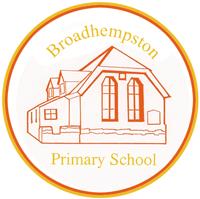 SCHOOL LIFE GROUP Meeting Tuesday 29th November 3:30pm Broadhempston Primary(NB chn can go to ASclub if needed)Agenda In attendance /apologiesApprove minutes of last meeting: Matters arising and review of action points from Minutes:JR to ask for new parent support for this group GC and JP attending playgroupJR to include dates and message re:CoL support in newslettersHead’s report Parent Rep feedback (format for this term tbd):AttendancePhonics and reading Educational visitsAOB and date for next meeting:14 Mar 2023